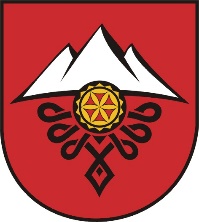 RADA GMINY 	BUKOWINA TATRZAŃSKAZgodnie z art. 20 ust. 1 ustawy z dnia 8 marca 1990 r. o samorządzie gminnym (t.j. Dz. U. z 2021 r. poz. 1372 ze zm.) Przewodniczący Rady Gminy Bukowina Tatrzańska zwołuje na dzień  23 grudnia   2021r. o godz. 9.00 XXXVIII  sesję Rady Gminy Bukowina Tatrzańska  w kadencji 2018-2023. Obrady odbędą się w Urzędzie Gminy Bukowina Tatrzańska ul. Długa 144Porządek  obrad :Otwarcie obrad, powitanie gości, stwierdzenie quorum.Przedstawienie porządku obrad i przyjęcie wniosków do porządku obrad.Przyjęcie protokołu z XXXVII sesji .Sprawozdanie Wójta Gminy z działalności w okresie międzysesyjnym.Podjęcie uchwały w sprawie zatwierdzenia do realizacji  Gminnego Programu Profilaktyki  i Rozwiązywania problemów Alkoholowych oraz Przeciwdziałania Narkomanii w Gminie Bukowina Tatrzańska na rok 2022.Podjęcie uchwały w sprawie zmian w budżecie Gminy na rok 2021.Podjęcie uchwały w sprawie zmiany Wieloletniej Prognozy Finansowej  Gminy Bukowina Tatrzańska na lata 2021-2030.Podjęcie uchwały w sprawie ustalenia wydatków  które nie wygasają  z upływem roku  budżetowego .Podjęcie uchwały Budżetowej Gminy Bukowina Tatrzańska  na rok 2022.Podjęcie uchwały w sprawie przyjęcia Wieloletniej Prognozy Finansowej  Gminy Bukowina Tatrzańska na lata 2022-2030.Podjęcie uchwały w sprawie ustalenia  wysokości diety dla Przewodniczącego Rady Gminy.Podjęcie uchwały w sprawie ustalenia wynagrodzenia Wójta Gminy Bukowina Tatrzańska .Podjęcie uchwały w sprawie przystąpienia do sporządzania MPZP obszaru położonego  w miejscowości Białka Tatrzańska  ,w rejonie Białki Środkowej .14.Podjęcie uchwały w sprawie zmiany uchwały  nr LIX/ 413/2018 Rady Gminy Bukowina Tatrzańska  z dnia 14.11.2018r  w sprawie  przystąpienia  do sporządzania MPZP obszaru obejmującego  działki ewid. Nr 4660/1, 4660/2 i 4660/3 położone w miejscowości Białka Tatrzańska.15. Wolne wnioski i informacje.       16.Zamknięcie sesji.